ПРОГРАММА КОМПЛЕКСНОГО РАЗВИТИЯ ТРАНСПОРТНОЙ ИНФРАСТРУКТУРЫ МУНИЦИПАЛЬНОГО ОБРАЗОВАНИЯ  «ВЕЛЬСКОЕ» ПЕРВАЯ ОЧЕРЕДЬ 2017; РАСЧЕТНЫЙ СРОК 2027 гг. 2016 г.ПАСПОРТПерспективные показатели развития поселения для разработки программыХарактеристика поселенияВельское городское поселение («МО «Вельское») расположено на юге Вельского муниципального района в  от г. Архангельска и  от г. Вологды. Вельский район расположен на юге Архангельской области и граничит с Коношским, Няндомским, Шенкурским, Устьянским районами Архангельской области, на юге – с Вологодской областью. Территория района составляет 10,06 тыс. км2.Основными элементами планировочной структуры Вельского района являются:главный планировочный центр – г. Вельск;межхозяйственные центры – поселки городского типа Усть-Шоноша, Кулой, Солгинский и д. Долматово.местные центры – центральные усадьбы и усадьбы отдельных сельскохозяйственных предприятий района, перспективные поселки лесозаготовительных предприятий.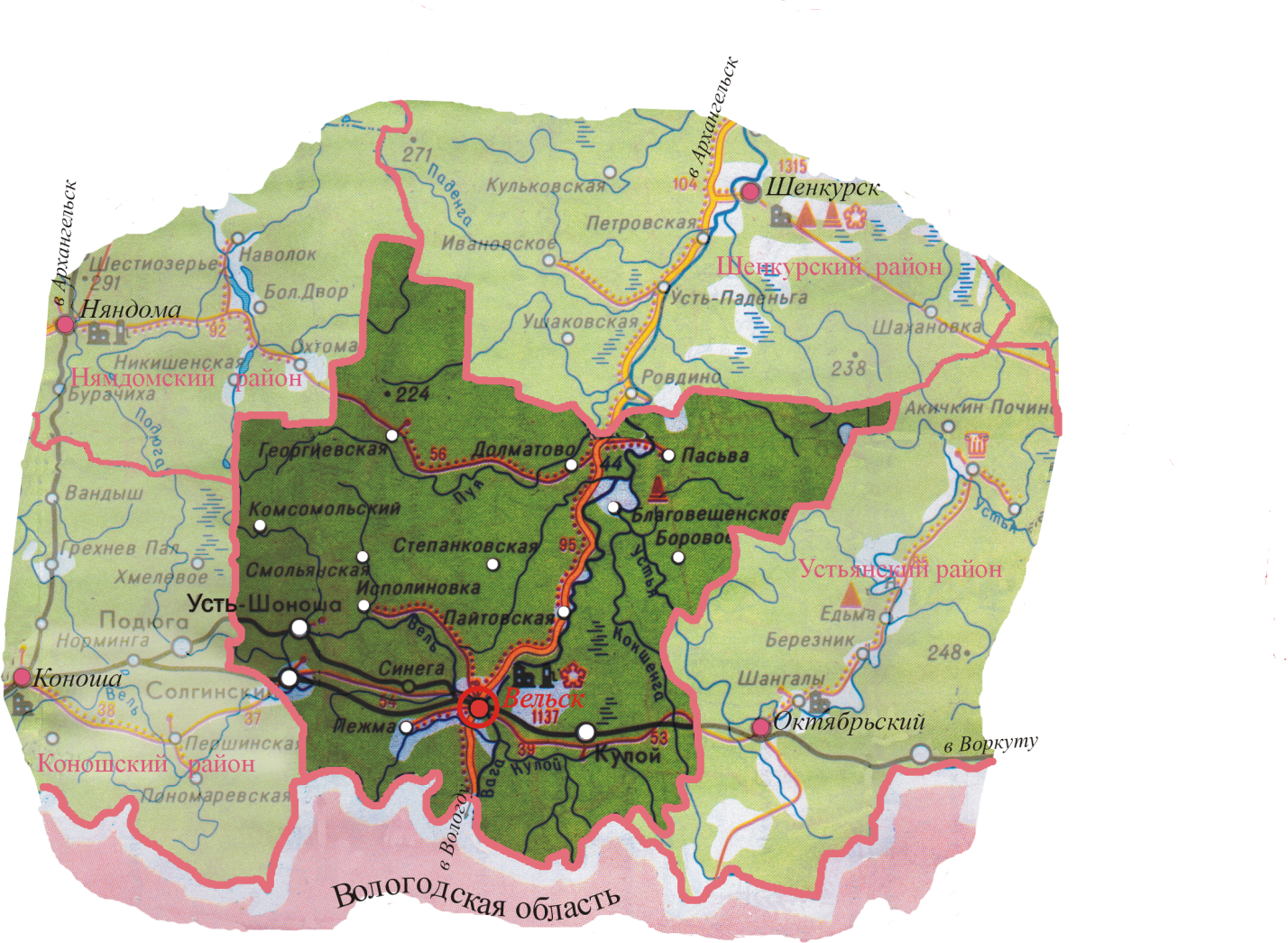 В состав Вельского городского поселения входят 3 населённых пункта: город Вельск и 2 сельских населённых пункта (деревни: Дюковская и Плесовская) и железнодорожная станция Вага..Вельское городское поселение граничит в Вельском муниципальном районе: на западе и юге – с МО «Усть-Вельское», на востоке – с МО «Аргуновское», на севере – с МО «Усть-Вельское» и МО «Муравьевское».Для территории Вельского городского поселения характерна высокая плотность постоянного населения. Плотность населения Вельского городского поселении составляет 1000 чел./км2; плотность населения Вельского муниципального района – порядка 7 чел./км2.Через территорию поселения проходит однопутная железная дорога Коноша – Котлас, федеральная автодорога Москва – Архангельск и региональная автодорога Коноша – Вельск – Шангалы. Особенностью рассматриваемого муниципального образования является расположение на его территории административного центра Вельского муниципального района – г. Вельска.МО «Вельское» расположено на юге Архангельской области, в междуречье рек Вага и Вель, в месте их слияния. Центральным населенным пунктом является город Вельск. Вельск является одним из древнейших северных городов. История освоения Вельских земель насчитывает по археологическим данным более 10 тысяч лет. Годом основания принято считать 1137 год – время первого упоминания о селении у Вели в грамоте новгородского князя Святослава Ольговича « Уставе о церковной дани». В . о нем говорится как о Вельском погосте Важской волости, принадлежащем Великому Новгороду.После упорной борьбы между новгородскими и московскими князьями за обладание Заволочьем, Московское государство в конце XV века присоединило к себе земли по Ваге и Двине, и с . Вельский погост становится посадом. « Да сыну своему, - говорится в завещании Ивана III, - даю Заволоцкую землю всю, Онего и Каргополь, и все Поонежье и Двину, и Вагу, и Кокшеньгу, и Вельский погост, и Холмогоры, и Двинскую и Заволоцкую землю».Позднее при царе Федоре Иоановиче, все земли были пожалованы Борису Годунову, а при Василии Шуйском стали вотчиной его брата Дмитрия.Важские земли были довольно привлекательным местом: ежегодный доход от них достигал 3200 рублей серебром.В . Земской совет приговорил Важскую землю в вотчину князя Трубецкого. В XVII веке в Поважье были дворцовые, государственные и монастырские земли.Во время польско-литовской интервенции Важские волости направили в помощь князю Дмитрию Пожарскому на защиту Москвы отряд ратников, и оказали содействие деньгами. Военное лихолетье не обошло стороной и Вельский посад. Польско-литовский отряд в . захватил и разорил его.В 1780 году согласно Указу Екатерины II, Вельск получил звание уездного города Вологодской губернии.На городском гербе, в нижней его части, была изображена бочка с дегтем на золотом поле в знак того, что « обыватели сего города оным производят знатный торг».Кроме смолы большим спросом в торговле с Архангельском и зарубежными странами пользовались рожь, овес, льняное семя, льняное волокно. В уезде и городе продавались рыба, кожа, посуда. Но, несмотря на это, основным занятием вельчан еще долго оставалось смолокурение, начало которого восходит к XVI в.Проводились в Вельске ярмарки и торжки. Особенно многолюдной была Афанасьевская ярмарка, на которую приезжали купцы из Москвы, Ярославля, Вологды, Верховажья, Галича, Шенкурска, Каргополя.Связующей нитью уезда и города был Московский тракт. По нему постоянно возили товары, отправляли почту, вдоль него находились трактиры и постоялые дворы.В 1895 году Вельское земство ходатайствовало о строительстве к городу железной дороги, « как естественному центру льняного и смолокуренного производства», однако в ходатайстве было отказано, и железная дорога появилась в Вельске лишь в 1942 году.К началу XX века  в городе впервые появились и каменные строения. В это время в городе насчитывается 10 улиц, 258 домов, 5 церквей. Население же его не превышало двух тысяч человек. В основном это были крестьяне, мещане, военные, купцы и чиновники Вельского удельного округа.С 70-х годов XIX века Вельск стал местом политической ссылки. Здесь отбывали наказание один из организаторов Морозовской стачки в Орехово-Зуеве П.А.Моисеенко, будущий советский государственный и партийный деятель Д.Г.Смидович, писатель П.А.Бляхин, первый марийский композитор И.С. Палантай (Ключников) и другие. В 1907 году уездными политссыльными была организована Вельская группа РСДРП, просуществовавшая вплоть до .События октября . не внесли в быт города и уезда каких-либо особых изменений. Оживление жизни произошло лишь в 1918-1920 годах, когда Вельск был объявлен прифронтовым городом на осадном положении в связи с угрозой его захвата интервентами. После победы над англо-американскими войсками на Севере установилась советская власть.С разгромом интервентов и установлением советской власти, проводившей политику « военного коммунизма» в Вельском уезде в . было связано мартовское восстание крестьян. Непосредственным поводом к нему послужил вывоз собранного по продразверстке хлеба. Стихийно начавшись, восстание продолжалось немногим более двух недель и было в последствии жестоко подавлено большевиками. К суду было привлечено 454 человека, из них 450 было приговорено к различным срокам заключения, а 4 – к расстрелу. Тела расстрелянных организаторов восстания захоронены в сквере на центральной улице города, на этом месте поставлен памятник.Незначительной передышкой на пути « строительства нового общества» стал период НЕПа. Бесплатное распределение земли по едокам, поощрение торговли, кредитных товариществ, закупочных и сбытовых кооперативов привело к быстрому росту середняцких хозяйств. С конца 20-х гг. в Вельском уезде, как и по всей стране, началась принудительная коллективизация и индустриализация производства, зачастую носившая варварский характер и сопровождавшаяся так называемым «наступлением на кулака». В результате этого в 1930 году в Вельском районе оказались раскулаченными 541 хозяйство из 14071.Одновременно с этим Вельский район и сам вновь стал местом новых ссылок и лагерей. Силами заключенных Севдвинлага в 1940-ые гг. было осуществлено строительство Печорской (ныне Северной) железной дороги, сыгравшей в последствии большую роль в развитии города и района.В . Вельск стал центром Северного края (с . – Архангельской области).Современный Вельск – административный, промышленный и культурный центр Вельского района с населением 26,0 тысяч человек. Прогноз численности и состава населенияДинамика численности населения МО «Вельское» и г. Вельска за период 1979-2007гг.Как показывают диаграммы, за последние восемь лет происходило постепенное снижение численности населения в городском поселении. Так в среднем численность населения снижалась на 0,7-1,0% по сравнению с предыдущим годом. За период 2000-2007 годы количество людей в г. Вельске уменьшилось на 0,4 тыс. человек, или на 1,5%. В тоже время за аналогичный промежуток времени численность жителей д. Плесовская увеличилась на 40 человек и по состоянию на 01.01.2008 года составила 280 человек. Количество жителей д. Дюковская – 210 чел.На динамику численности поселения влияет множество факторов, главные из которых – естественная убыль населения и миграционные процессы. Естественное движение населения характеризуется превышением показателей смертности населения над рождаемостью, что характерно для большинства городов Российской Федерации.Показатели естественного движения населения г. ВельскаМиграционный процесс характеризовался оттоком городского населения в более крупные города Архангельской, Вологодской областей и России в целом, однако, приток населения в Вельск из сельской местности и других регионов страны был в большем объеме. Подобное миграционное движение обусловлено в основном ситуацией на рынке труда. Безработица двигала сельских жителей района в районный центр, а его жители, не находя надлежащего применения своим силам в г. Вельске, перемещались в более развитые в промышленном отношении города.Однако результаты последней переписи населения показали, что процесс урбанизации, в основном, прекратился, миграционные процессы заметно спали и практически стабилизировались.Возникшая с 1994 года тенденция некоторого сокращения численности населения города, происходила, в основном, за счет естественной убыли, среди основных причин которой можно снижение уровня жизни населения, его социальной защищенности, значительное сокращение доходов граждан и увеличение расходов.Показатели механического движения населения г. ВельскаОбщий прирост (убыль) населения г. Вельска за 1998-2007 годыМиграционные процессы служили сдерживающим фактором значительного снижения численности населения города, обусловленного отрицательным естественным приростом. В нижеследующей таблице приведено распределение численности населения города по основным возрастным группам (в % от общей численности населения.):Удельный вес численности детей в общей численности населения города сократился на 6,1 %, в то время как уровень людей в трудоспособном возрасте вырос на 6 %, а в пенсионном возрасте остается примерно на одном и том же уровне.Согласно официальной статистике уровень безработицы составляет 1.6 % от общего числа трудоспособного населения. Учитывая уровень латентной безработицы можно предположить, что реально не трудоустроено 4-5 %. Высок уровень и людей с частичной занятостью. При этом по сравнению с предыдущими годами уровень безработицы снизился почти в 2,5 раза.Выводы:1. В г. Вельске за период 1998-2007 годы наблюдается убыль населения, при этом сокращение осуществляется в большей степени за естественной убыли населения. Механический отток населения направлен, главным образом, в крупные города Архангельской, Вологодской областей, где имеется большее предложение на рынке труда, выше уровень жизни и уровень доходов населения.2. Причинной естественной убыли населения является превышение уровня смертности над уровнем рождаемости.Прогноз развития промышленностиЭкономика МО «Вельское», как отмечалось выше, представлена в основном лесоперерабатывающими, и сельскохозяйственными производственными предприятиями, поэтому и прогноз развития, представленный Генеральным планом муниципального образования, в основном затрагивает данную отрасль.Схемой территориального планирования муниципального образования «Вельское» Архангельской области разработаны мероприятия по увеличению промышленной и сельскохозяйственной продукции, а также развитию агропромышленного комплекса.В связи с особенностями системы расселения и демографической ситуации, характерными для МО «Вельское» Генеральным планом предложено три типа развития: сценарий умеренного развития, индустриально-транзитный сценарий, инновационный сценарий.В рамках модернизационного типа выделены следующие направления развития предприятий:- сохранение, развитие и модернизация существующих сельскохозяйственных и лесоперерабатывающих производственных предприятий;-  развитие объектов сервисного обслуживания;Данные мероприятия, как ожидается, будут способствовать росту занятости трудоспособного населения внутри муниципального образования и сокращению трудовой миграции. При выборе инерционного типа развития предлагается несколько иной план действий:- сохранение существующих сельскохозяйственных и лесоперерабатывающих производственных предприятий;-  модернизация и частичное развитие существующих предприятий строительных материалов и дорожного строительства.Схемой территориального планирования МО «Вельский муниципальный район» предложены направления развития экономики всего района, часть из них может быть применена для МО «Вельское»:-  развитие среднего бизнеса в области деревообработки, сельхозпроизводства;- развитие малого бизнеса;          - развитие мясомолочной продукции и животноводства.В связи с тем, что сельское хозяйство является основной производственной отраслью на территории муниципального образования, первоочередные мероприятия по развитию экономики затрагивают именно данную сферу:- расширение посевных площадей;- организация переработки и производства различных видов экологически чистых продуктов из дикорастущих растений (грибы, ягоды), кедровые орехи, лекарственно-техническое сырье;- организация агрофирм, позволяющих объединить разрозненные стадии единого технологического процесса: производство – хранение – скупка – переработка – реализация, ряд сервисных услуг по информационному обеспечению и страхованию отдельных видов деятельности. «Схемой территориального планирования МО «Вельский муниципальный район» не предусмотрено размещение инвестиционных площадок на территории МО «Вельское». Прогноз развития застройки поселенияОбщий объем жилищного фонда по городскому поселению в целом определялся по проектным этапам на основе расчетной численности населения и норм обеспеченности общей площадью.При выполнении расчетов учитывались: сложившаяся структура, физический износ и движение жилищного фонда за истекший срок. Генеральным планом предусматривается реконструкция и регенерация существующей усадебной застройки. Она должна решатся заменой ветхого жилого фонда на капитальные постройки с соблюдением современных норм и правил. Большую роль в создании города будет играть увеличение строительства коттеджной застройки с высоким уровнем благоустройства.Выбытие жилищного фонда по естественной амортизации было принято на весь проектный период 0,2% в год. В основу расчетов необходимого размера нового жилищного строительства для городского поселения в течение проектного периода были заложены следующие факторы:численность населения:существующая						26,5 тыс. человек,2) I очередь							27,0 тыс. человек,3) расчетный срок						28,0 тыс. человек;норма обеспеченности общей площадью на одного жителя:1) существующая							,2) I очередь								,3) расчетный срок							.необходимость компенсации убыли существующего жилищного фонда.Расчет потребности в жилфонде на период 2008-2027 гг.Жилищный фонд городского поселения к 2017 году увеличится на 92,55тыс. м2, к концу расчетного срока – на 227,55 тыс. м2 и достигнет 756,0 тыс. м2. Из существующего жилфонда сохраняется к 2027 году – 96%.Общий объем выбытия жилфонда на весь проектируемый период определился в 19,67 тыс. м2 (4%).При выборе территории для нового жилищного строительства учитывались следующие факторы:наличие количества свободных от застройки земель, пригодных для жилищного строительства;выявление территорий, застроенных в настоящее время аварийным и ветхим фондом;необходимость приближения районов расселения к центрам приложения труда.Учитывая вышеприведенные факторы, проектом рекомендуется разместить некоторый объем нового строительства на свободных территориях.Намеченная генеральным планом реконструкция носит комплексный характер. Наряду с размещением новых жилых кварталов генплан предусматривает создание общественных и спортивных центов, организацию системы зеленых насаждений, создание рациональной транспортной инфраструктуры, благоустройство санитарно-защитных зон вокруг производственных объектов, упорядочение промышленно-складских территорий города. В связи с проведением намеченных проектом мероприятий по реконструкции города потребуется снести к концу расчетного срока ориентировочно 19,67 тыс. кв. м общей площади жилых домов, то есть в пределах 4% существующего жилищного фонда. Распределение сносимого жилищного фонда по причинам убылиУбыль жилищного фонда под жилищное, культурно-бытовое строительство, под пробивку улиц будет происходить интенсивно. Что же касается сноса под зеленые насаждения, а также в связи с организацией санитарно-защитных зон, то убыль жилищного фонда будет осуществляться постепенно, по мере амортизации зданий. В генеральном плане предлагается структура жилищного строительства близкая к сложившемуся положению в городе с некоторым увеличением доли индивидуальной застройки, имеющей земельные участки до 12 соток каждый.В нижеследующей таблице приведен расчет объемов нового жилищного строительства и потребных для него территорий:На основании выполненных расчетов под жилую застройку потребуется , в том числе:- на I очередь (2017г.)		;- на период 2018-2027 гг.		.Характеристика существующего состояния транспортной инфраструктуры Анализ состояния транспортной инфраструктуры Внешний транспорт Вельск обладает развитой структурой внешнего транспорта. Город расположен на автодорожной трассе федерального значения Москва – Архангельск. Территорию города пересекает железнодорожная магистраль Коноша – Котлас, а также имеется аэропорт местных авиалиний. В соответствии с проектным предложением утвержденной Схемы территориального планирования Архангельской области осуществлено строительство участка обходной автодороги по федеральной трассе Москва – Архангельск, трассируемой с западной стороны г. Вельска.Воздушный транспортАэропорт местных сообщений «Вельск» расположен в 2-х км к югу от существующей застройки. Подъезд осуществляется от автодороги М-8 Москва – Архангельск.Аэродром относится к аэродромам совместного базирования самолетов гражданской авиации и гражданской обороны.Аэродром г. Вельска соответствует классу «Д» и имеет одну ИВПП длиной  и шириной , концевые полосы безопасности по , боковые полосы безопасности по . Аэродром пригоден для приема пассажирских самолетов типа ЯК-40, АН-24 и вертолетов.В комплексе аэропорта имеется здание аэровокзала вместимостью 100 пассажиров.В настоящее время аэропорт не обслуживает регулярные пассажирские перевозки. Ранее существовавшие авиалинии местного сообщения, в том числе – Вельск-Архангельск, не функционируют по экономическим причинам.С аэродрома осуществляются полеты самолетов для сельскохозяйственных нужд и работ по патрулированию лесных массивов.Аэропорт обслуживает коммерческие рейсы и самолеты индивидуальных владельцев.В соответствии со сведениями Архангельской МТУ ВТ ФАВТ и с утвержденной «Схемой территориального развития Архангельской области» (декабрь .) предусматривается восстановление регулярного пассажирского сообщения в аэропорту «Вельск», а именно предусматривается возобновление регулярных пассажирских рейсов Вельск-Архангельск местной авиации, а также организация авиасообщений с другими районными центрами Архангельской и Вологодской областей.Железнодорожный транспортВельск расположен на магистральной железнодорожной линии Коноша-Котлас. Двупутная неэлектрифицированная железнодорожная линия в пределах территории города имеет однопутный участок ст. Вельск – ст. Вага с мостом через реку Вага. В настоящее время уровень интенсивности движения позволяет пропускать поезда без задержек на этом участке (время следования по этому участку – 12 мин.).Станция Вельск является грузопассажирской станцией II класса и расположена в южной части центрального района города.Путевое развитие станции состоит из главного пути, приемоотправочного парка, выставочных и отстойных путей.Здание пассажирского вокзала и грузовой двор находятся с северной стороны станции.Станцией Вельск выполняются операции по обслуживанию движения транзитных грузовых и пассажирских поездов и местного грузооборота на путях общего пользования и подъездных путях предприятий западного промрайона.Станция Вага обслуживает местный грузооборот восточного промрайона города.Автомобильные дороги и транспортГород Вельск расположен на автомагистрали федерального значения М-8 Москва – Архангельск («Холмогоры»). Автомагистраль пересекает территорию города с юга на север и проходит по улично-дорожной сети центральной части города. В 2012 году введена в эксплуатацию объездная дорога на г. Архангельск. С 2014 года федеральная дорога будет исключена из черты города.  Среднесуточная интенсивность движения автотранспорта по магистрали составляет 3-4 тыс. физ. Ед. в обоих направлениях.Пересечение автомагистрали с железнодорожной линией Коноша-Котлас осуществляется в одном уровне на охраняемом переезде в створе ул. Дзержинского и является конфликтным пунктом автодороги с наличием значительных задержек автотранспорта.С запада на восток по территории города проходит автодорога регионального значения Коноша-Вельск-Шангалы. Среднесуточная интенсивность движения транспорта по автодороге составляет 1,5 тыс. физ. Ед. в обоих направлениях. Для организации частичного вывода транспорта из центральной части города построен участок южного обхода города от автодороги Москва-Архангельск до переезда через железнодорожную магистраль по трассе автодороги на Коношу.К г. Вельск подходит ряд автодорог местного значения, обеспечивающих связи в направлении населенных пунктов Комсомольский, Аргуновский, Шокша.     2.1.2. Характеристика сети дорог города Вельска, параметры дорожного движенияУлично-дорожная сеть города ВельскаСеть городских улиц и дорог в центральной части города представляет собой прямоугольную систему меридионально-широтных направлений.С юга на север проходит трасса федеральной дороги М-8 Москва – Архангельск, пересекающая центральный селитебный район города по улицам одностороннего движения Пушкина-К. Маркса с преимущественно грузовым движением транспорта. Главными улицами города являются меридиональные улицы одностороннего движения Дзержинского-Советская с преимущественно автобусным и легковым движением транспорта.Ввод транзитного транспорта с внешних направлений осуществляется в южной части города по ул. Дзержинского и ул. Кирова, в восточной части города – по ул. Тракторной.Магистральными улицами широтного направления являются: ул. Гагарина, ул. 50 лет Октября, ул. Фефилова.Основными транспортными направлениями являются также улицы одностороннего движения Революционная – Октябрьская, улицы 1 мая, Привокзальная, Попова, Чехова, Герцена.Для связи южного района с центральной частью имеется переезд в одном уровне через железнодорожную магистраль в створе ул. Дзержинского и для связи южного района с западным промрайоном имеется переезд в створе ул. Попова.Основными транспортными сооружениями являются: автодорожный мост через р. Вель в створе с ул. Фефилова (протяженность , ширина проезжей части – ) и автодорожный мост через р. Вага в створе с ул. Кирова (протяженность , ширина проезжей части – ).Протяженность улично-дорожной сети города составляет  (с учетом трассы федеральной автодороги), в том числе, с усовершенствованным покрытием , что составляет 63% общей протяженности улиц.Плотность уличной сети составляет 6,3 км/кв. км, плотность магистральной сети – 2,1 км/кв.км.Благоустройство улично-дорожной сети не соответствует современным требованиям: отсутствует ливневая канализация, на большей части улиц отсутствуют тротуары с твердым покрытием, имеются проблемы с озеленением улиц, посадки высокоствольных деревьев, отслуживших свой срок, являются опасными объектами. Согласно Постановлению администрации МО «Вельское» от 19 мая 2016 года № 222 установлен перечень автомобильных дорог общего пользования местного значения муниципального образования «Вельское», в отношении которых администрация муниципального образования «Вельское» осуществляет дорожную деятельность. Данный перечень с указанием протяженности, категории и материалу покрытия приведен в таблице. Перечень автомобильных дорог общего пользования местного значения муниципального образования «Вельское»  Согласно таблицы, протяженность автомобильных дорог общего пользования местного значения муниципального образования «Вельское» составляет 95,02 кмГородской транспортОбщественный пассажирский транспорт Вельска представлен линиями автобусного сообщения. В городе действует 5 внутригородских маршрутов и 2 пригородных: Вельск – пос. Аргуновский, д. Покровская и Вельск – Шиловская. Кроме этого, имеются транзитные междугородные маршруты.Автобусные маршруты проходят по улицам Дзержинского-Советская, Пушкина-Маркса, Фефилова, Красной, Гагарина, Кирова, 50 лет Октября, Тракторной, Попова, Чехова, Герцена.Протяженность автобусной сети по оси улиц составляет . Плотность автобусной сети – 2,1 км/кв.км территории застройки, в центральной части города плотность составляет 2,5 км/кв.км территории застройки.Обслуживание пассажирских перевозок городских и пригородных маршрутов осуществляет автотранспортное предприятие – ОАО «Вельскавтотранс».Автопредприятие имеет автобусы марок ЛиАЗ, ЛАЗ различных модификаций в количестве 15 ед. и марки ПАЗ – 9 ед.Производственная база с ремонтным подразделением в настоящее время перенесена из центра города в пос. Аргуновский.Отправление междугородных и пригородных автобусов осуществляется от автовокзала, находящегося на привокзальной площади.На территории города имеется 6 АЗС общей мощностью 23 колонки и 3 передвижные АГЗС. АЗС  расположены на ул. Попова, ул. Дзержинского, в пос. «Лесобаза», ул. Привокзальная и ул. Кирова.Станции технического обслуживания (СТО), принадлежащие индивидуальным владельцам, размещены на улицах Дзержинского (у аэропорта), К. Маркса, Климовского, Кирова, Попова, в д. Плесовская, на ст. Вага, в пос. Лесобаза. Общая мощность СТО около 20 постов.Хранение легковых автомобилей осуществляется на территориях гаражных кооперативов боксового типа, на приусадебных участках, а также на открытых охраняемых автостоянках.Количество автомобилей в гаражных кооперативах составляет 2,6 тыс. ед.Площадь гаражей боксового типа, при нормативе  на 1 машино-место – 7,7га. Анализ уровня безопасности дорожного движенияВ районе за 12 месяцев 2015 года совершено 1101 дорожно-транспортное происшествие, АППГ-1296 (уменьшилось на 195 ДТП или на 15,04%), из них 93 учетных АППГ-113 (уменьшалось на 20 ДТП или на 17,6%), в которых погибло 13 человек, АППГ-27 (уменьшилось на 14 человек или на 51,8%), ранено 147, АППГ-136 (увеличилось на 11 человек или на 8,08%). Количество ДТП с участием детей 16, АППГ-13 (увеличилось на 3 ДТП ил на 23,07 %), в которых ранено 24 ребенка, АППГ-13 (увеличилось на 11 детей или на 84,6%) погибших детей нет (АППГ-1).Анализ дорожно-транспортных происшествий показывает, что наибольшее количество происходит в г. Вельске – 31 ДТП, в которых погибших нет и 42 ранено, на федеральной автодороге М7 «Холмогоры» - 16 ДТП, в которых 4 человека погибло и 39 ранен, на федеральной автодороге М8 «Холмогоры» - 16 ДТП в которых 4 человека погибло и 39 ранено. На автодороге областного значения Долматово - Няндома - Каргополь - Пудож - 3 ДТП, в которых погибших нет и 4 человека ранено. Основной причиной здесь является, превышение скорости движения водителями транспортных средств, выезд на встречную полосу движения, не соблюдение очередности проезда, управление ТС в состоянии опьянения и без права управления транспортными средствами. В связи с этим один из наиболее часто происходящих видов ДТП - столкновение  37,6 % от общего количества происшествий. Дорожно-транспортные происшествия допущены по месту совершенияНа настоящий момент практически решена проблема отсутствия проектов организации дорожного движения (ПОДД) на автомобильные дороги. Начинаются решаться вопросы установки технических средств организации дорожного движения согласно разработанных ПОДД. Проводятся работы по обследованию улично-дорожной сети. в целях повышения эффективности контрольно- профилактических функций по соблюдению требований Технического регламента Таможенного союза ТР ТС 018/2011 «О безопасности колесных транспортных средств проводилась профилактическая операция «Чистое стекло». В результате проводимой операции были привлечены к административной ответственности некоторые водители.  Охрана окружающей средыВ соответствии с Конституцией Российской Федерации каждый имеет право на благоприятную окружающую среду, каждый обязан сохранять природу и окружающую среду, бережно относится к природным богатствам, которые являются основой устойчивого развития, жизни и деятельности населения, проживающего на рассматриваемой территории.Настоящий проект предусматривает сбалансированное решение социально-экономических задач и сохранение благоприятной окружающей среды. Выполнение поставленных задач возможно за счет осуществления комплекса мероприятий, который включает технологические, планировочные, организационные и, административно-правовые меры, контроль со стороны природоохранных органов и общественности.Технологические мероприятия разрабатываются профильными научно-исследовательскими и проектными институтами, заводскими лабораториями и учитываются при разработке проектов предельно-допустимых выбросов и сбросов (ПДВ, ПДС), норм образования и размещения отходов промышленно-коммунальных предприятий. Ответственными за выполнение мероприятий являются руководители предприятий.Планировочные мероприятия предусматриваются на стадии разработки генерального плана в соответствии с экологическими и санитарно-гигиеническими требованиями на основании законов Российской Федерации «Об охране окружающей среды», «О санитарно-эпидемиологическом благополучии населения», а также Водного и Лесного кодексов и т.д. Организационные мероприятия выполняются в соответствии с постановлениями и решениями, принимаемыми администрацией города, а также в результате реализации разработанных проектов по развитию и реконструкции инженерно-транспортной инфраструктуры и экологических программ. Ответственными за выполнение мероприятий являются администрация городского поселения муниципального района и руководители санитарных и экологических служб.2.1.1.  Мероприятия по охране окружающей среды от воздействия шумаОсновными источниками внешнего шума на территории поселения являются транспортные потоки на улицах и дорогах, железнодорожные поезда, трансформаторы.Для снижения уровней звука на территории или в помещениях, защищаемых от шума объектов, следует применять экраны, размещаемые между источниками шума и защищаемыми от шума объектами.В качестве экранов следует применять искусственные и естественные элементы рельефа местности (выемки, галереи, насыпи, холмы и др.).Зеленые насаждения в жилых районах играют большую роль в борьбе с шумом. Располагаемые между источником шума и жилыми домами, участками для отдыха и спорта зеленые насаждения снижают уровень шума на 5-10%.При посадке полос зеленых насаждений должно быть обеспечено плотное примыкание крон деревьев между собой и заполнение пространства под кронами до поверхности земли кустарником.Полосы зеленых насаждений должны предусматриваться из пород быстрорастущих деревьев и кустарников, устойчивых к условиям воздушной среды в населенном пункте и произрастающих в соответствующей климатической зоне.Для снижения шумового воздействия также предполагается устройство санитарно-защитных зон между жилой застройкой и промышленными, коммунально-транспортными предприятиями, другими источниками шума, усиление звукоизоляции наружных ограждающих конструкций жилых и общественных зданий и др. Развитие транспортной инфраструктуры Железнодорожный транспортГенеральным планом предполагается рост грузопассажирских потоков, связанных с развитием экономики региона. Это обусловит необходимость усиления участка железнодорожной линии Коноша-Котлас со строительством второго главного пути на участке ст. Вельск – ст. Вага с мостом через р. Вагу, а также предусматривается комплекс мероприятий по электрификации железной дороги.При развитии железнодорожного транспорта необходимо предусмотреть строительство пересечений линии железной дороги с магистральными улицами в разных уровнях.  Автомобильные дороги и транспортНа расчетный срок предусматривается строительство южного обхода города по трассе – Коноша – Вельск – Шангалы - Котлас со строительством моста через р. Вагу в районе южнее «Лесобазы».Эта трасса является участком перспективного автодорожного направления Санкт – Петербург – Волховстрой – Коноша – Котлас - Сыктывкар, которое предусматривается к реализации на период 2016 – 2030 гг. по федеральной целевой программе «Транспортная стратегия Российской Федерации на период до 2030 года».Транспорт внутри населённых пунктовУлично-дорожная сеть Генеральным планом предусматривают сохранение сложившейся структуры улично-дорожной сети центральной части города, с организацией одностороннего движения на ряде магистралей.Основными задачами развития улично-дорожной сети являются:Строительство путепроводов через железнодорожную магистраль для обеспечения надежности и безопасности транспортного сообщения между районами города;Строительство магистральных и жилых улиц в южном районе нового многоэтажного и коттеджного строительства;Строительство жилых улиц в восточном районе нового коттеджного строительства;Упорядочение дорожной сети в западном и восточном промрайонах;Повышение уровня благоустройства улично-дорожной сети в сложившихся районах города.В проекте принята следующая классификация улично-дорожной сети в соответствии со СниП 2.07.01-89*:магистральные улицы и дороги;основные улицы и дороги местного значения;второстепенные улицы, дороги и проезды.I-я очередьМероприятия по развитию магистральной сети города:Строительство путепровода через железнодорожную магистраль в створе ул. Дзержинского.Реконструкция подходов к путепроводу от улиц Кирова, Гагарина, Привокзальной, общая протяженность .Строительство магистрали вдоль железнодорожной линии в южном районе от ул. Дзержинского до ул. Попова, протяженность .Мероприятия по развитию сети улиц и дорог местного значения:Строительство новой улицы на продолжении ул. Чехова, до ул. Попова в южном районе, протяженность .Строительство новой улицы на продолжении ул. Чехова в восточный район до ул. Кирова, протяженность .Строительство в южном районе дороги, параллельной ул. Дзержинского, от автомобильной дороги на аэропорт до ул. Кирова, протяженность .Строительство жилых улиц и проездов в южном районе нового строительства, общая протяженность .Строительство улицы в районе д. Дюковской на соединении ул. Революционной и ул. Сев. Слободка, протяженность .Реконструкция улицы в западной части жилого района «Лесобаза», проходящей вдоль железнодорожной линии и рекреационной зоны, протяженность .Строительство новых жилых улиц и проездов в западной части жилого района «Лесобаза», общая протяженность .Строительство новых магистральных и жилых улиц в районе п. Энтузиастов.Протяженность первоочередного строительства составит , в том числе магистралей – .Расчетный срокМероприятия по развитию магистральной сети города:Строительство путепровода через железнодорожную магистраль в створе ул. Попова.Пробивка ул. Гагарина на ул. Попова в створе пер. Макаренко, протяженность .Строительство новой магистрали в южном районе вдоль железнодорожной линии от ул. Попова до нового выхода на а/д на Коношу, протяженность .Строительство дороги на продолжении ул. Попова в южном направлении до ул. Дзержинского, протяженность .Строительство путепровода через железнодорожную линию в жилом районе «Лесобаза».Строительство подхода к путепроводу в районе «Лесобаза» от ул. Герцена, протяженность .Мероприятия по развитию сети улиц и дорог местного значения:Строительство новых дорог в западном промрайоне, общая протяженность .Строительство и реконструкция жилых улиц в южном жилом районе, общая протяженность , в том числе новое строительство – .Строительство и реконструкция дорог в новой промзоне по ул. Кирова, общая протяженность , в том числе новое строительство – .Строительство новых жилых улиц в восточной части жилого района «Лесобаза», общая протяженность .Протяженность нового строительства улично-дорожной сети к расчетному сроку дополнительно составит , в том числе магистралей – .В результате осуществления проектных мероприятий протяженность магистральной сети к расчетному сроку увеличится до , плотность магистральной сети в пределах застройки составит 2,2 км/кв.км.Кроме нового строительства, проектом предусматривается благоустройство улично-дорожной сети в сложившихся районах:Организация ливневой канализации на улично-дорожной сети.Обеспечение треугольников видимости на основных перекрестках.Строительство тротуаров, озеленение и освещение.Капитальный ремонт проезжих частей улиц и дорог.К расчетному сроку все улицы и дороги города с грунтовым покрытием (протяженность – ) предусматривается реконструировать с заменой покрытий проезжих частей на усовершенствованные и переходные типы покрытий.Характеристика улично-дорожной сети по периодам развитияГородской транспортВ проекте предусматривается развитие линий автобусного сообщения по внутригородским маршрутам на территории города. Новая линия автобуса предусматривается в юго-западной части города.Протяженность автобусной сети по оси улиц к расчетному сроку составит – , на первую очередь . Плотность автобусной сети в пределах застройки составит на первую очередь – 2,2 км/кв.км, на расчетный срок – 2,3 км/кв.км. Развитие маршрутной сети автобусов обеспечит соблюдение нормативных радиусов обслуживания, при которых пешеходные подходы к остановкам автобусов составят 500-. Проектом намечается дальнейшее развитие сети обслуживающих устройств легкового транспорта:создание сети автостоянок у объектов общественного назначения и организация гостевых стоянок в кварталах и микрорайонах;выделение территорий для размещения гаражей боксового типа и многоэтажных гаражей манежного типа для районов многоэтажной застройки с нормативным радиусом доступности до  (норма автомобилизации на I очередь принимается – 300 автомобилей на 1 тыс. жителей, на расчетный срок – 350 автомашин на 1 тыс. жителей);Расчет потребности территорий для хранения индивидуального легкового автотранспортаПроектом предусматривается размещение новых площадок для гаражей боксового типа в существующих гаражных зонах с их расширением. Строительство гаражей манежного типа вместимостью 300 автомобилей каждый намечается размещать в общественных центрах.На I очередь предусматривается строительство одного гаража манежного типа на территории бывшего АТП и на расчетный срок в общественном центре в северной части по ул. Дзержинского.Размещение основных автостоянок намечается на отдельных площадках в общественных центрах. Предусматривается возможность размещения автостоянок в красных линиях улиц в «карманах» вдоль проезжих частей у объектов массового посещения на территории существующей застройки.Для определения необходимых объемов предприятий технического обслуживания автомобилей (СТО) принят нормативный показатель – 200 легковых автомобилей на 1 пост технического обслуживания.Автозаправочные станции (АЗС) предусматривается размещать из расчета одной топливораздаточной колонки на 1200 легковых автомобилей.Суммарная мощность СТО должна составлять на I-ю очередь 40 постов, на расчетный срок – 49 постов. Суммарная нормативная мощность АЗС на I-ю очередь – 7 топливораздаточных колонок, на расчетный срок – 9 колонок для обслуживания городского легкового автотранспорта.Мощность АЗС в настоящее время удовлетворяет перспективным требованиям для городских нужд, а также для обслуживания транзитного автотранспорта.Размещение проектируемых СТО произведено, в основном, на территориях новых гаражных кооперативов.Генеральным планом предусматривается разместить на въездах в город автосервисные комплексы, включающий в себя мотель, СТО, АЗС, мойку, объекты бытового и торгового обслуживания. На I-ю очередь автосервисный комплекс размещен на въезде в город с московского направления, на расчетный срок – с нового направления на Коношу. Наименование программыПрограмма комплексного развития транспортной инфраструктуры муниципального образования «Вельское» первая очередь 2017; расчетный срок 2027 гг.Основание для разработки программыСтатья 8 Градостроительного кодекса Российской Федерации от 29 декабря 2004 года №190-ФЗ;Статья 5 Федерального закона от 29 декабря 2014 года №456-ФЗ «О внесении изменений в Градостроительный кодекс Российской Федерации и отдельные законодательные акты Российской Федерации»Наименование заказчика и разработчиков программыЗаказчик: Администрация муниципального образования «Вельское»Разработчик: Администрация муниципального образования «Вельское»Цели и задачи программыЦель программы - обеспечение сбалансированного перспективного развития транспортной инфраструктуры города Вельска в соответствии с потребностями в строительстве, реконструкции объектов транспортной инфраструктуры местного значения.Задачи программы:а)безопасность, качество и эффективность транспортного обслуживания населения, а также юридических лиц и индивидуальных предпринимателей, осуществляющих экономическую деятельность (далее - субъекты экономической деятельности), на территории города Вельска;б)доступность объектов транспортной инфраструктуры для населения и субъектов экономической деятельности в соответствии с нормативами градостроительного проектирования города Вельска;в)развитие транспортной инфраструктуры в соответствии с потребностями населения в передвижении, субъектов экономической деятельности - в перевозке пассажиров и грузов на территории города Вельска;г)развитие транспортной инфраструктуры, сбалансированное с градостроительной деятельностью в городе Вельске;д) создание условий для управления транспортным спросом;е)создание приоритетных условий для обеспечения безопасности жизни и здоровья участников дорожного движения по отношению к экономическим результатам хозяйственной деятельности;ж) создание приоритетных условий движения транспортных средств общего пользования по отношению к иным транспортным средствам;з)создание условий для пешеходного и велосипедного передвижения населения;и)эффективность функционирования действующей транспортной инфраструктуры.Целевые показатели (индикаторы) реализации программыТехнико-экономические, финансовые и социально-экономические показатели развития транспортной инфраструктуры, включая показатели безопасности , качество эффективности и эффективности транспортного обслуживания населения и субъектов экономической деятельности.Укрупненное описание запланированных мероприятий (инвестиционных проектов) по проектированию, строительству, реконструкции объектов транспортной инфраструктурыМероприятия программы (инвестиционные проекты) направлены на развитие объектов транспортной инфраструктуры по направлениям:а)мероприятия по развитию транспортной инфраструктуры по видам транспорта;б)мероприятия по развитию транспорта общего пользования, созданию транспортно-пересадочных узлов;в)мероприятия по развитию инфраструктуры для легкового автомобильного транспорта, включая развитие единого парковочного пространства;г)мероприятия по развитию инфраструктуры пешеходного и велосипедного передвижения;д)мероприятия по развитию инфраструктуры для грузового транспорта, транспортных средств коммунальных и дорожных служб;е)мероприятия по развитию сети дорог.а)комплексные мероприятия по организации дорожного движения, в том числе мероприятия по повышению безопасности дорожного движения, снижению перегруженности дорог и (или) их участков;б)мероприятия по внедрению интеллектуальных транспортных систем;в)мероприятия по снижению негативного воздействия транспорта на окружающую среду и здоровье населения;г)мероприятия по мониторингу и контролю за работой транспортной инфраструктуры и качеством транспортного обслуживания населения и субъектов экономической деятельности.Срок и этапы реализации программыПервая очередь 2017; расчетный срок 2027 гг. № п/пГодНаселение, тыс. чел.Население, тыс. чел.Население, тыс. чел.Население, тыс. чел.Прирост (убыль), тыс. чел.№ п/пГодВсегог. Вельскд.Дюковскаяд.ПлесовскаяПрирост (убыль), тыс. чел.1197924,5024,00,200,30-2198926,5026,10,200,20+2,003199227,4327,00,190,24+0,934199327,3026,90,170,23-0,135199427,3226,90,190,23+0,026199527,1626,70,200,26-0,167199627,1326,70,200,23-0,038199727,2526,80,210,24+0,129199827,2426,80,200,24-0,1010199927,1426,70,200,24-0,1011200026,8426,40,200,24-0,3012200126,6626,20,200,26-0,1813200226,8526,40,200,25+0,1914200326,9726,50,200,27+0,1215200426,7726,30,200,27-0,2016200526,6626,20,200,26-0,1117200626,5626,10,200,26-0,1018200726,4926,00,210,28-0,07Показатель/год1998199920002001200220032004200520062007Число родившихся, чел.260278252256289299313303293321Коэффициент рождаемости, ‰9,710,49,59,810,911,311,911,611,212,3Число умерших, чел.363435414392410408419382399322Коэффициент смертности, ‰13,516,315,715,015,515,415,914,615,312,4Естественный прирост/убыль, чел.-103-157-162-136-121-109-106-79-106-1Показатель/год1998199920002001200220032004200520062007Число прибывших, чел.771560441361700460410332255306Число прибывших, на 1000 чел.28,821,016,713,826,517,415,612,79,811,8Число выбывших, чел.675528526392445330492340263388Число выбывших, на 1000 чел.25,219,819,915,016,812,418,713,010,114,9Миграционный прирост/убыль, чел.+114+32-85-31+255+130-82-8-8-82Группы / года199419951996199719981999200020012002Моложе трудоспособноговозраста (до 16 лет)возраста252525242322212120Трудоспособное585959596062636363Старше трудоспособного171616171716161617Показатель .I очередь (2017г.)Расчетный срок (2027г.)Население, тыс. чел26,5027,0028,00Средняя жилищная обеспеченность населения, кв. м/чел.19,8023,0027,00Убыль жилого фонда, тыс. м2-10,429,25Сохраняемый жилфонд, тыс. м2-518,03611,75Новое жилищное строительство, тыс. м2-102,97144,25Жилищный фондк концу периода, тыс. м2528,45621,00756,00№ п/пПеречень мероприятийУбыль жилищного фонда, тыс. м2Убыль жилищного фонда, тыс. м2Убыль жилищного фонда, тыс. м2№ п/пПеречень мероприятий1 этаж2 этажвсего123451Организация жилых кварталов11,096,2217,312Пробивка улиц0,500,280,783Создание общественных учреждений0,500,280,784Организация зеленых насаждений 0,120,070,195Прочие причины0,390,220,61Всего:Всего:12,67,0719,67Тип застройкиI очередь (2008-2017 гг.)I очередь (2008-2017 гг.)I очередь (2008-2017 гг.)Период 2018-2027 гг.Период 2018-2027 гг.Период 2018-2027 гг.территориитерриторииТип застройкиЖилищ-ный фонд, тыс. м2Средняя плот-ность жилищного фонда, м2/гаТерри-тории, гаЖилищ-ный фонд, тыс. м2Средняя плот-ность жилищного фонда, м2/гаТерри-тории, гага%123456789Зона застройки среднеэтажными жилыми домамиЗона застройки среднеэтажными жилыми домамиЗона застройки среднеэтажными жилыми домамиЗона застройки среднеэтажными жилыми домамиЗона застройки среднеэтажными жилыми домамиЗона застройки среднеэтажными жилыми домамиЗона застройки среднеэтажными жилыми домамиЗона застройки среднеэтажными жилыми домамиЗона застройки среднеэтажными жилыми домами5-этажей17,458003,023,258004,07,04Зона  застройки малоэтажными жилыми домамиЗона  застройки малоэтажными жилыми домамиЗона  застройки малоэтажными жилыми домамиЗона  застройки малоэтажными жилыми домамиЗона  застройки малоэтажными жилыми домамиЗона  застройки малоэтажными жилыми домамиЗона  застройки малоэтажными жилыми домамиЗона  застройки малоэтажными жилыми домамиЗона  застройки малоэтажными жилыми домами2-3 этажная25,937007,050,36370013,6120,6111Зона застройки индивидуальными жилыми домамиЗона застройки индивидуальными жилыми домамиЗона застройки индивидуальными жилыми домамиЗона застройки индивидуальными жилыми домамиЗона застройки индивидуальными жилыми домамиЗона застройки индивидуальными жилыми домамиЗона застройки индивидуальными жилыми домамиЗона застройки индивидуальными жилыми домамиЗона застройки индивидуальными жилыми домамикоттеджи59,6780074,670,6980088,36162,9685Итого:102,97-84,6144,25-105,97190,57100Приложение № 1Приложение № 1Приложение № 1Приложение № 1к постановлению главы МО "Вельское"к постановлению главы МО "Вельское"к постановлению главы МО "Вельское"к постановлению главы МО "Вельское"от 19.05.2016г. № 222от 19.05.2016г. № 222от 19.05.2016г. № 222от 19.05.2016г. № 222Идентификационный номерНаименование автомобильной  Наименование автомобильной  Протяженность, кмв том числе по покрытиям:в том числе по покрытиям:в том числе по покрытиям:Идентификационный номерНаименование автомобильной  Наименование автомобильной  Протяженность, кмасфаль- тобетон-ноегравий-ноегрунто-воеИдентификационный номерНаименование автомобильной  Наименование автомобильной  Протяженность, кмасфаль- тобетон-ноегравий-ноегрунто-воеИдентификационный номерНаименование автомобильной  Наименование автомобильной  Протяженность, кмасфаль- тобетон-ноегравий-ноегрунто-воеИдентификационный номерНаименование автомобильной  Наименование автомобильной  Протяженность, кмасфаль- тобетон-ноегравий-ноегрунто-вое11 205 501 ОП МП 54улица65 лет Победы0,490,4911 205 501 ОП МП 55дорога1-я Мая2,002,0011 205 501 ОП МП 56улица1-я Хуторская0,200,2011 205 501 ОП МП 57улица2-я Хуторская0,200,2011 205 501 ОП МП 58улица3-я Хуторская0,200,2011 205 501 ОП МП 59дорога50 лет Октября2,382,5011 205 501 ОП МП 60улицаБатогова0,290,2911 205 501 ОП МП 61дорогаБелинского2,302,3011 205 501 ОП МП 62улицаБереговая0,880,8811 205 501 ОП МП 63улицаВажская1,221,2211 205 501 ОП МП 64улицаВельская0,370,3711 205 501 ОП МП 65улицаВологодская0,640,6411 205 501 ОП МП 66улицаВоронова0,270,2711 205 501 ОП МП 67улицаВосточная0,380,3811 205 501 ОП МП 68улицаВысоцкого0,700,7011 205 501 ОП МП 69дорогаГагарина 0,480,4811 205 501 ОП МП 70улицаГазовая0,520,5211 205 501 ОП МП 71дорогаГайдара0,900,9011 205 501 ОП МП 72улицаГеологов0,700,7011 205 501 ОП МП 73дорогаГерцена1,301,3011 205 501 ОП МП 74улицаГлинница0,100,1011 205 501 ОП МП 75улицаГоликова0,540,5411 205 501 ОП МП 76дорогаГорького1,080,780,3011 205 501 ОП МП 77улицаГрибоедова1,101,1011 205 501 ОП МП 78дорогаДзержинского 2,652,6511 205 501 ОП МП 79улицаЕсенина0,880,8811 205 501 ОП МП 80улицаЖелезнодорожная0,230,2311 205 501 ОП МП 652улицаЗагородная0,380,3811 205 501 ОП МП 81улицаЗаречная0,400,4011 205 501 ОП МП 82дорогаКарла Маркса 0,550,5511 205 501 ОП МП 83улицаКиевская0,270,2711 205 501 ОП МП 84улицаКирова0,400,4011 205 501 ОП МП 85улицаКлимовского1,181,1811 205 501 ОП МП 86улицаКомарова0,850,8511 205 501 ОП МП 87улицаКоммунальная1,130,600,5311 205 501 ОП МП 88улицаКомсомольская2,801,001,8011 205 501 ОП МП 89улицаКонева0,920,9211 205 501 ОП МП 90улицаКошевого0,670,6711 205 501 ОП МП 91улицаКошелева0,670,6711 205 501 ОП МП 92улицаКрасная1,211,000,2111 205 501 ОП МП 653улицаКрупской0,370,3711 205 501 ОП МП 93улицаЛазо0,270,2711 205 501 ОП МП 94улицаЛеонтьевская0,680,6811 205 501 ОП МП 95улицаЛермонтова0,460,4611 205 501 ОП МП 654дорогаЛесная0,880,8811 205 501 ОП МП 96улицаЛесопромышленная0,250,2511 205 501 ОП МП 97улицаЛомоносова1,550,551,0011 205 501 ОП МП 98улицаЛомоносова (лесобаза)0,500,5011 205 501 ОП МП 99улицаЛуговая0,500,5011 205 501 ОП МП 100улицаМаяковского0,730,7311 205 501 ОП МП 101улицаМелиораторов0,340,3411 205 501 ОП МП 102улицаМира0,750,7511 205 501 ОП МП 103улицаМичурина0,770,7711 205 501 ОП МП 104улицаМолодежная0,470,4711 205 501 ОП МП 105улицаМолчанова0,530,5311 205 501 ОП МП 106улицаНабережная1,721,420,3011 205 501 ОП МП 657улицаНагорная0,500,5011 205 501 ОП МП 107улицаНекрасова2,452,4511 205 501 ОП МП 108улицаНечаевского1,651,000,6511 205 501 ОП МП 109улицаОктябрьская2,772,000,7711 205 501 ОП МП 110улицаПесочная0,400,4011 205 501 ОП МП 111дорогаПопова 1,661,000,6611 205 501 ОП МП 112дорогаПравды0,270,2711 205 501 ОП МП 655улицаПрибрежная0,360,3611 205 501 ОП МП 113дорогаПривокзальная2,982,9811 205 501 ОП МП 114улицаПроизводственная0,300,3011 205 501 ОП МП 115улицаПутейская0,420,4211 205 501 ОП МП 116 дорогаПушкина 0,300,3011 205 501 ОП МП 117дорогаРеволюционная2,852,8511 205 501 ОП МП 118улицаРечная0,260,2611 205 501 ОП МП 119улицаРогозина0,370,3711 205 501 ОП МП 120улицаРоманова0,360,3611 205 501 ОП МП 121улицаРубцова0,500,5011 205 501 ОП МП 122улицаС. Слободка0,170,1711 205 501 ОП МП 123улицаСветлая0,370,3711 205 501 ОП МП 124улицаСадовая1,001,0011 205 501 ОП МП 125дорогаСоветская2,602,6011 205 501 ОП МП 656улицаСосновка0,550,5511 205 501 ОП МП 126улицаСтроителей0,180,1811 205 501 ОП МП 127улицаТолстого0,480,4811 205 501 ОП МП 128улицаТорговая0,680,6811 205 501 ОП МП 129дорогаТракторная2,332,3311 205 501 ОП МП 130улицаТюленина0,650,6511 205 501 ОП МП 131улицаУчхоз0,300,3011 205 501 ОП МП 132улицаФадеева0,230,2311 205 501 ОП МП 133 дорогаФефилова1,751,7511 205 501 ОП МП 134улицаЦыпнятова1,190,500,5711 205 501 ОП МП 135улицаЧайкиной0,650,6511 205 501 ОП МП 136дорогаЧехова2,250,501,7511 205 501 ОП МП 137улицаШкольная0,230,2311 205 501 ОП МП 138улицаШкольная поляна1,351,3511 205 501 ОП МП 139улицаЭнтузиастов0,950,9511 205 501 ОП МП 140улицаЮжная0,470,4711 205 501 ОП МП 141улицаЮ. Слободка0,550,5511 205 501 ОП МП 142улицаЯшина0,500,5011 205 501 ОП МП 143переулокВажский0,260,2611 205 501 ОП МП 658переулокВосточный0,840,8411 205 501 ОП МП 144переулокВысоцкого0,200,2011 205 501 ОП МП 145переулокГоликова0,190,1911 205 501 ОП МП 146переулокЖелезнодорожный0,170,1711 205 501 ОП МП 659переулокЗаречный0,380,3811 205 501 ОП МП 147переулокКошевого0,230,2311 205 501 ОП МП 148переулокЛермонтова0,200,2011 205 501 ОП МП 660переулокЛесной0,200,2011 205 501 ОП МП 149переулокМакаренко0,280,2811 205 501 ОП МП 150переулокМальцева0,250,2511 205 501 ОП МП 151переулокМатросова0,180,1811 205 501 ОП МП 152переулокМелиораторов0,200,2011 205 501 ОП МП 153переулокПарковый0,200,2011 205 501 ОП МП 154переулокПежемский0,200,2011 205 501 ОП МП 155переулокПомеранцева0,230,2311 205 501 ОП МП 156переулокПопова0,500,5011 205 501 ОП МП 157переулокПрибрежный0,150,1511 205 501 ОП МП 158переулокПривокзальный0,230,2312 205 501 ОП МП 159переулокПромышленный0,680,6813 205 501 ОП МП 160переулокПушкинский0,230,2314 205 501 ОП МП 161переулокСосновка0,190,1915 205 501 ОП МП 162переулокТипографский0,280,2816 205 501 ОП МП 163переулокТруда0,250,2517 205 501 ОП МП 164переулокТюленина0,260,2618 205 501 ОП МП 165переулокЦветочный0,380,3819 205 501 ОП МП 166переулокЧудьской0,100,1020 205 501 ОП МП 167переулокШкольный 1/20,630,6321 205 501 ОП МП 168переулокЭнтузиастов0,200,2022 205 501 ОП МП 169проездПривокзальный0,230,2323 205 501 ОП МП 170площадьЛенина0,670,6724 205 501 ОП МП 171деревняДюковская1,060,560,5025 205 501 ОП МП 172деревняПлесовская1,391,3926 205 501 ОП МП 173железнодорожная станцияВага0,350,35ВСЕГО:95,0237,9257,102014 год2014 год2014 год2015 год2015 год2015 годВсегоПогиблоРаненоВсегоПогиблоРанено1234567г. Вельск3615231042№п/пНаименование показателейЕд.измеренияСуществ.ПоложениеI-яочередьРасчетныйсрок1234561Протяженность улично-дорожной сети,км69,082,794,3в том числе магистралейкм24,026,029,82Плотность улично-дорожной сети в пределах застройки км/ км26,36,56,7в том числе магистралейкм/ км22,12,12,23Площадь улично-дорожной сетига140170200№№Наименование показателейЕд.измеренияСуществ.ПоложениеI-яочередьРасчетныйсрок1234561Население всего, 
в том числе в многоквартирной застройкетыс. чел.тыс. чел.26,522,727,021,128,020,42Норма автомобилизациимаш.1 тыс. чел.1803003503Общее количество легковых автомобилей индивидуального пользования тыс. ед.4,88,19,84Количество маш.-мест требующихся в гаражах (для многоквартирной застройки)тыс.маш.-мест4,16,37,15Количество маш.-мест, размещенных в городе:в гаражах боксового типа;в многоэтажных гаражах манежного типа;тыс.маш.-мест-//-факт. 2,6-6,00,36,50,66Требуемая площадь гаражей-боксового типа (при 30 кв.м на 1 маш-место)га12,318,921,3